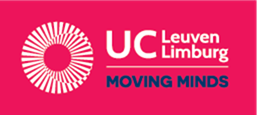 Ganzenbord: chemische bindingenInventaris:Doel van het spel:De winnaar is diegene die het eerst vanaf de start via het pad tot bij de finish (atoom) geraakt.Begin van het spel: Ieder kiest een pion en zet deze bij start.Schud de vragenkaartjes en de gratis-kaartjes goed door elkaarIeder gooit met de dobbelsteen, diegene die het hoogst gooit mag beginnen. De rest volgt kloksgewijs.Tijdens jouw beurt:De vragen worden gesteld door degene voor jou in de beurtenwisseling.Eerst en vooral moet je dobbelen, je mag pas je vakjes vooruit zetten als je ook nog eens een vraag juist hebt beantwoord, zo niet is je beurt voorbij.Als je tijdens het spel op een +… komt, moet je dit aantal vakjes vooruit gaan.Als je tijdens het spel op een -… komt, moet je dit aantal vakjes achteruit gaan.Als je op een vraagteken komt, moet je een vraag beantwoorden. Heb je het antwoord juist mag je 3 stappen vooruit. Bij een fout antwoord moet je 3 stappen achteruit.Als je als eerste op de finish staat, win je.Dobbelsteen1 stuksSpelbord2 delen Pionnen4 stuksVragenkaartjes/Gratis-kaartjes/